DOM POMOCY SPOŁECZNEJ W SZCZAWNIE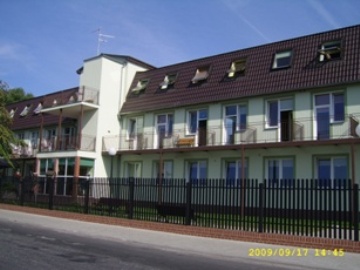 ul. PARKOWA 2, 66-600 KROSNO ODRZAŃSKIE TEL. (0 68 359 05 17) mail: dps@bip-dpsszczawno.alte.pl NIP 926-10-15-761, REGON 000311800Szczawno, dnia 18 listopad 2019r.Nasz znak: KAG.351-4/19INFORMACJA Z OTWARCIA OFERTW dniu 18 listopada 2019r. o godz. 1015 odbyło się otwarcie ofert w postępowaniu prowadzonym w trybie przetargu nieograniczonego na dostawę artykułów żywnościowych dla mieszkańców Domu Pomocy Społecznej w Szczawnie w roku 2020.Pakiet I – mięso, produkty mięsne, wędliny i dróbZamawiający, zgodnie z dyspozycją art. 86 ust.5 ustawy z dnia 29 stycznia 2004 roku Prawo zamówień publicznych ( tekst jednolity Dz.U. z 2018r. poz.1986 z póź.zm. ), przekazuje poniżej informacje, których mowa w art. 11 ust 8 prawa zamówień publicznych. Kwota jaką zamawiający przeznaczył na realizację zamówienia – 70.000,00Sporządził: Sebastian Piątek                                                                                                  Dyrektor Domu Pomocy Społecznej                   w SzczawnieAneta BencarLp.Nazwa i adres wykonawcyCena ofertyTermin wykonaniaWarunki płatności1.PPHU JOHN Paweł JohnGrotniki ul. Źródlana 564-140 Włoszakowice63.398,70 bruttodo dnia 30.06.2020r.21 dni po otrzymaniu faktury2.Zakład Przetwórstwa Mięsnego Krzysztof Sobieraj ul. Ogrodowa 15e66-435 Krzeszyce 89.166,00 bruttodo dnia 30.06.2020r.21 dni po otrzymaniu faktury